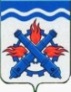 РОССИЙСКАЯ ФЕДЕРАЦИЯДУМА ГОРОДСКОГО ОКРУГА ВЕРХНЯЯ ТУРАШЕСТОЙ СОЗЫВПятьдесят девятое заседаниеРЕШЕНИЕ №  87		20 октября 2022 годаг. Верхняя ТураО проведении публичных слушаний повнесению изменений в Устав Городскогоокруга Верхняя Тура	В соответствии с Федеральным законом от 06 октября 2003 года           № 131-ФЗ «Об общих принципах организации местного самоуправления в Российской Федерации», Федеральным законом от 14.03.2022 №60-ФЗ «О внесении изменений в отдельные законодательные акты Российской Федерации», Федеральным законом от 31.07.2020 № 248-ФЗ «О государственном контроле (надзоре) и муниципальном контроле в Российской федерации», Законом Свердловской области от 04 августа 2020 года № 90-ОЗ «О внесении изменения в параграф 3 Реестра должностей муниципальной службы, учреждаемых в органах местного самоуправления муниципальных образований, расположенных на территории Свердловской области, и в муниципальных органах, не входящих в структуру органов местного самоуправления этих муниципальных образований», учитывая экспертное заключение Государственно-правового Департамента Губернатора Свердловской области и Правительства Свердловской области от 04.07.2022 №559-ЭЗ по результатам правовой экспертизы Решения Думы Городского округа Верхняя Тура от 11.04.2019 №25 «Об установлении должностей муниципальной службы в органах местного самоуправления Городского округа Верхняя Тура» (в редакции Решений Думы Городского округа Верхняя Тура от 23.08.2019 № 67, от 21.04.2022 № 36), модельные изменения в Уставы муниципальных образований, рекомендованные Главным Управлением Министерства юстиции по Свердловской области от 30.08.2022, модельные изменения от 11.08.2022, рекомендованные прокуратурой города Кушвы, руководствуясь Уставом Городского округа Верхняя Тура,ДУМА ГОРОДСКОГО ОКРУГА ВЕРХНЯЯ ТУРА РЕШИЛА:	1. Провести публичные слушания по внесению изменений и дополнений в Устав Городского округа Верхняя Тура, утвержденный Решением Верхнетуринской городской Думы от 18.05.2005 № 27(в редакции Решений Думы городского округа Верхняя Тура от 21.02.2007 № 31, от 24.12.2007 № 205, от 20.06.2008 № 66, от 23.01.2009 № 15, от 10.02.2009          № 18, от 10.02.2009 № 17, от 15.04.2009 № 24, от 16.10.2009 № 106, от 10.02.2010 № 8, от 05.04.2010 № 27, от 21.07.2010 № 57, от 17.11.2010 № 93, от 15.06.2011 № 37, от 21.09.2011 № 64, от 22.03.2012 № 21, от 19.09.2012            № 57, от 31.01.2013 № 7, от 20.11.2013 № 85, от 22.01.2014 № 6, от 19.11.2014 № 25, от 03.08.2015 № 57, от 23.09.2015 № 78, от 18.02.2016 № 12, от 20.04.2016 № 25, от 21.06.2017 № 56, от 18.04.2018 № 22, от 20.12.2018 № 93, от 28.02.2019 № 17, от 23.08.2019 № 63, от 19.12.2019 № 29, от 07.05.2020               № 23, от 19.02.2021 № 10, от 23.04.2021№ 27, от 23.04.2021 № 28, от 27.05.2021 № 35, от 26.08.2021 № 52, от 16.09.2021 № 67, от 24.03.2022 № 28, от 26.05.2022 № 44, от 18.08.2022 № 69) (далее – Устав) (проект Решения Думы прилагается).	2. Публичные слушания провести Администрации Городского округа Верхняя Тура в здании Администрации Городского округа Верхняя Тура                (г. Верхняя Тура Свердловской области, ул. Иканина, д. 77, каб. 411) 25.11.2022 года, начало слушаний – 18:00.	3. Публичные слушания провести в соответствии с Положением «О публичных слушаниях». Заявки на участие в слушаниях, проекты и рекомендации в письменной форме принимаются в Администрации Городского округа Верхняя Тура, каб. № 411 до 16.00 часов 24.11.2022 года.	4. Контроль исполнения за настоящим решением возложить на постоянную комиссию по местному самоуправлению и социальной политике (председатель Макарова С.Н.)Приложение к Решению Думы Городского округа Верхняя Тураот 20 октября 2022 года № 87ПРОЕКТРОССИЙСКАЯ ФЕДЕРАЦИЯДУМА ГОРОДСКОГО ОКРУГА ВЕРХНЯЯ ТУРАШЕСТОЙ СОЗЫВ________________________ заседаниеРЕШЕНИЕ №   ____	_____________________ 2022 годаг. Верхняя ТураО внесении изменений в Устав Городского округа Верхняя Тура	В соответствии с Федеральным законом от 06 октября 2003 года             № 131-ФЗ «Об общих принципах организации местного самоуправления в Российской Федерации», Федеральным законом от 14.03.2022 №60-ФЗ «О внесении изменений в отдельные законодательные акты Российской Федерации», Федеральным законом от 31.07.2020 № 248-ФЗ «О государственном контроле (надзоре) и муниципальном контроле в Российской федерации», Законом Свердловской области от 04 августа 2020 года № 90-ОЗ «О внесении изменения в параграф 3 Реестра должностей муниципальной службы, учреждаемых в органах местного самоуправления муниципальных образований, расположенных на территории Свердловской области, и в муниципальных органах, не входящих в структуру органов местного самоуправления этих муниципальных образований», учитывая экспертное заключение Государственно-правового Департамента Губернатора Свердловской области и Правительства Свердловской области от 04.07.2022 №559-ЭЗ по результатам правовой экспертизы Решения Думы Городского округа Верхняя Тура от 11.04.2019 №25 «Об установлении должностей муниципальной службы в органах местного самоуправления Городского округа Верхняя Тура» (в редакции Решений Думы Городского округа Верхняя Тура от 23.08.2019 № 67, от 21.04.2022 № 36), модельные изменения в Уставы муниципальных образований, рекомендованные Главным Управлением Министерства юстиции по Свердловской области от 30.08.2022, модельные изменения от 11.08.2022, рекомендованные прокуратурой города Кушвы, руководствуясь Уставом Городского округа Верхняя Тура,ДУМА ГОРОДСКОГО ОКРУГА ВЕРХНЯЯ ТУРА РЕШИЛА:	1. Внести в Устав Городского округа Верхняя Тура, утвержденный Решением Верхнетуринской городской Думы от 18.05.2005 № 27 (в редакции Решений Думы городского округа Верхняя Тура от 21.02.2007 № 31, от 24.12.2007 № 205, от 20.06.2008 № 66, от 23.01.2009 № 15, от 10.02.2009                № 18, от 10.02.2009 № 17, от 15.04.2009 № 24, от 16.10.2009 № 106, от 10.02.2010 № 8, от 05.04.2010 № 27, от 21.07.2010 № 57, от 17.11.2010 № 93, от 15.06.2011№ 37, от 21.09.2011 № 64, от 22.03.2012 № 21, от 19.09.2012           № 57, от 31.01.2013 № 7, от 20.11.2013 № 85, от 22.01.2014 № 6, от 19.11.2014 № 25, от 03.08.2015 № 57, от 23.09.2015 № 78, от 18.02.2016 № 12, от 20.04.2016 № 25, от 21.06.2017 № 56, от 18.04.2018 № 22, от 20.12.2018 № 93, от 28.02.2019 № 17, от 23.08.2019 № 63, от 19.12.2019 № 29, от 07.05.2020            № 23, от 19.02.2021 № 10, от 23.04.2021№ 27, от 23.04.2021 № 28, от 27.05.2021 № 35, от 26.08.2021 № 52, от 16.09.2021 № 67, от 24.03.2022 № 28, от 26.05.2022 № 44, от 18.08.2022 № 69) (далее – Устав) следующие изменения:	1) второй абзац части 4 статьи 10 Устава изложить в следующей редакции:«Инициативная группа после проведения собрания, на котором было принято решение о выдвижении инициативы проведения местного референдума и сформулированы вопросы, выносимые на местный референдум, обращается в территориальнуюизбирательную комиссию, которая со дня обращения инициативной группы по проведению местного референдума действует в качестве комиссии местного референдума, с ходатайством о регистрации группы, оформленным в соответствии с федеральным законом, устанавливающим основные гарантии избирательных прав и право на участие в референдуме граждан Российской Федерации.»;	2) в части 8, абзаце 2 части 13, частях 14, 16, 18, 21 статьи 13Устава слова «избирательная комиссия городского округа»в соответствующем падеже заменить словами «территориальная избирательная комиссия» в соответствующем падеже;	3) пункты 4, 21 части 3 статьи 23 Устава признать утратившими силу;	4) в подпунктах«а, б» пункта 2 части 3.1 статьи 25 и подпунктах «а, б» пункта 2 части 14 статьи 28 слова «аппарате избирательной комиссии муниципального образования»исключить;	5) в частях 12, 13.2., 15 статьи 28, в пункте 1 части 1 статьи 37 Уставаслово «администрации» исключить;	6) статью 31-1 дополнить частями 3 и 4 следующего содержания:	«3. Порядок организации и осуществления вида муниципального контроля устанавливается положением о виде муниципального контроля, утверждаемым муниципальным правовым актом Думы Городского округа Верхняя Тура.	4. Муниципальный контроль подлежит осуществлению при наличии в границах Городского округа Верхняя Тура объектов соответствующего вида контроля.».	7) статью 32 Устава признать утратившей силу.	2. Направить настоящее решение на государственную регистрацию в Главное управление Министерства юстиции Российской Федерации по Свердловской области.	3. После получения уведомления о включении сведений о внесении изменений в Устав Городского округа Верхняя Тура в государственный реестр уставов муниципальных образований Свердловской области, опубликовать (обнародовать) настоящее решение в муниципальном вестнике «Администрация Городского округа Верхняя Тура».	4. Настоящее решение вступает в силу после его официального опубликования.	5. Контроль исполнения настоящего Решения возложить на постоянную комиссию по местному самоуправлению и социальной политике (председатель Макарова С.Н.).Приложение 1к решению Думы Городского округа Верхняя Тураот  г. № 41ПОЛОЖЕНИЕ«О ПОРЯДКЕ УЧЕТА ПРЕДЛОЖЕНИЙПО ПРОЕКТАМ РЕШЕНИЙ  ДУМЫ ГОРОДСКОГО ОКРУГА ВЕРХНЯЯ ТУРА О ВНЕСЕНИИ ИЗМЕНЕНИЙ  В УСТАВ ГОРОДСКОГО ОКРУГА ВЕРХНЯЯ ТУРАИ УЧАСТИЯ ГРАЖДАН В ИХ ОБСУЖДЕНИИ»1. Проекты решений Думы Городского округа Верхняя Тура о внесении изменений в Устав Городского округа Верхняя Тура (далее - проекты решений) подлежат официальному опубликованию не позднее, чем за 30 дней до дня рассмотрения указанных проектов на заседании Думы городского округа с одновременным опубликованием настоящего Положения.2. Граждане, проживающие на территории Городского округа Верхняя Тура и обладающие избирательным правом, вправе принять участие в обсуждении проектов решений путем внесения предложений к указанным проектам. Предложения принимаются Администрацией Городского округа Верхняя Тура по адресу: 624320, Свердловская область, город Верхняя Тура, улица Иканина дом 77.3. Предложения принимаются в течение 15 дней со дня опубликования проектов решений и настоящего положения.4. Предложения к проектам решений вносятся в письменной форме в виде таблицы поправок:ПРЕДЛОЖЕНИЯ ПО ПРОЕКТУ РЕШЕНИЯ ДУМЫ ГОРОДСКОГО ОКРУГА ВЕРХНЯЯ ТУРАО ВНЕСЕНИИ ИЗМЕНЕНИЙ В УСТАВ ГОРОДСКОГО ОКРУГА ВЕРХНЯЯ ТУРАВ предложениях должны быть указаны фамилия, имя, отчество, адрес места жительства и личная подпись гражданина (граждан).5. Предложения вносятся в отношении изменений, содержащихся в проектах решений, и должны соответствовать Конституции Российской Федерации, федеральному и областному законодательству, не допускать противоречия либо несогласованности с иными положениями Устава Городского округа Верхняя Тура, обеспечивать однозначное толкование положений проектов решений и Устава Городского округа Верхняя Тура.Предложения, внесенные с нарушением установленных требований, рассмотрению не подлежат.6. Не позднее 5 дней со дня окончания приема предложений Администрация Городского округа Верхняя Тура передает предложения для рассмотрения в Думу Городского округа Верхняя Тура.Председатель ДумыГородского округа Верхняя Тура______________ И.Г. МусагитовГлава Городского округаВерхняя Тура_____________ И.С. ВеснинПредседатель ДумыГородского округа Верхняя Тура______________ И.Г. МусагитовГлава Городского округаВерхняя Тура_____________ И.С. Веснин№Пункт проекта    
решения Думы Городского округа Верхняя Тура о внесении изменений
в Устав Городского округа Верхняя Тура  Текст проектаТекст поправкиТекст проекта  
с учетом поправки